План Недели здоровья в средней группеПонедельник 8.04.13г.8:20 Общая Зарядка 9:00-10:00 Занятие - беседа «Чистота залог здоровья»10:30-11:30 Прогулка                     Подвижные игры                     Солнышко и дождик, Воробьишки и кот, Не боимся мы кота.15:00-15:20 Подъем. Гимнастика.16:40-18:00 Прогулка.                      Подвижные игры                     Магазин игрушек, ЭхоВторник 9.04.13г.8:20 Общая Зарядка 9:00-10:00 Математическое занятие «В гостях у Айболита»10:30-11:30 Прогулка                     Подвижные игры                     Карусель, Веселые ребята, 15:00-15:20 Подъем. Гимнастика.16:40-18:00 Прогулка.                      Подвижные игры                     Мышеловка, Солнышко и дождикСреда 10.04.13г.8:20 Общая Зарядка 9:00-10:00 Творческая мастерская «Овощи и фрукты для здоровья человека»10:00-10:30 Физкультурный досуг10:30-11:30 Прогулка                     Подвижные игры                     Лохматый пес, Смелые воробьишки, Лиса в курятнике.13:30 Спортивный воспитатель15:00-15:20 Подъем. Гимнастика.16:40-18:00 Прогулка.                      Подвижные игры                     Делай так, Обезьянки и левЧетверг 11.04.13г.8:20 Общая Зарядка 9:00-10:00 Прогулка-занятие «Обучение спортивному ориентированию»10:30-11:30 Прогулка                     Подвижные игры                     Воробушки и кот, Поезд, Раз два три замри.15:00-15:20 Подъем. Гимнастика.15:30-16:30 Мама, папа, я – здоровая семья!16:40-18:00 Прогулка.                      Подвижные игры                     Добрые слова, Перелетные птицыПятница 12.04.13г.8:00 Общая Зарядка 9:00-10:00 Занятие-беседа «День космонавтики. День здоровья!»10:30-11:30 Прогулка                     Подвижные игры                     Удочка, Совушка, Карусель15:00-15:20 Подъем. Гимнастика.16:40-18:00 Прогулка.                      Подвижные игры                     Воробьишки и автомобиль, Веселые ребята, ЭхоЗанятие- Беседа «Чистота залог здоровья»Программное содержание:Учить детей заботится о своем здоровье, формировать у детей сознательное стремление быть здоровыми;Расширять и закреплять знания детей о пользе и вреде различных продуктов для зубов;Пояснить детям, какую пользу приносят солнце, воздух и вода,    совершенствовать навыки пользования предметами личной гигиены;Побуждать детей отвечать на вопросы, закрепить  умение разгадывать загадки.Коррекционная работа:Упражнение в ориентировании в пространстве, развитие динамической координации, совершенствование двигательной памяти;Обучение  приемлемым способам выражения снятия негативных чувств и эмоций,  восстановления сил. Материал:Магнитная доска с иллюстрациями гигиенических предметов, полезных и вредных продуктов, зубов - веселого и грустного, воздушные шарики на каждого ребёнка, музыкальное сопровождение.Предварительная работа:Соблюдение режимных моментов;Беседа с детьми о витаминах, закрепление знаний об овощах и фруктах.Дидактические игры: «Разложи овощи и фрукты в корзины», «Отбери и назови»,Спортивная игра: «Путешествие за витаминами»; Рассматривание иллюстраций (продукты питания, овощи, фрукты).Ход:  1ч. Организационный момент:- Ребята, как вы все хорошо выглядите, наверное, и чувствуете себя хорошо? Я предлагаю вам отправиться в очень интересное путешествие, в котором мы узнаем, что нужно для того, чтобы всегда быть здоровыми и весёлыми. А поедем мы на нашем воображаемом автобусе!- Готовы? Отправляемся!(Звучит музыка, выполняется коррекционно- имитационное упражнение «Автобус»).2ч. – Вот мы и приехали.  Если вы отгадаете мою загадку, то узнаете,  что очень важно для нашего здоровья…  - Меня пьют, меня льют,Всем нужна я, кто я такая?(Вода). -         Подумайте и скажите, для чего нужна вода?Дети: - Чтобы мыться, плескаться, умываться.- Когда мы моем руки?Ответы детей: (Мы моем руки перед едой, после прогулки, когда испачкаются руки после рисования или лепки, после того, как погладили животных и т.д.).-Как часто надо мыться, умываться?Дети: (Умываться надо каждое утро, а мыться - каждую неделю, а еще перед сном каждый вечер надо мыть ноги).- А умеете ли вы правильно мыть руки? Давайте рассмотрим схему и ещё раз расскажем, как правильно мыть руки.Рассматривание схемы и действие по схеме: (мочим руки – намыливаем – трём кисти и каждый пальчик – смываем мыло – стряхиваем лишнюю воду «замком» - вытираем руки полотенцем).3ч.  - Чтобы нам отправиться дальше мы должны с вами отдохнуть, а лучший отдых – это физические упражнения.Динамическая пауза «Разминка».4ч.    - Отправляемся дальше в путь и пройдём мы его пешком.(На магнитной доске прикреплены изображения ванной комнаты, зубные щетки, пасты, расчески и т.д.).Воспитатель: Ребята, что это?( Зубные щетки, пасты, расчески, мыло, полотенце). Мы уже знаем, для чего нужны  мыло и полотенце…Дети: (Чтобы мыть руки и вытирать их).- Правильно. – А для чего нужна расческа?  (Чтобы расчесываться).- Можно ли пользоваться чужой расчёской? Почему нельзя?-Отгадайте ещё одну загадку:Вверх и вниз несутся в спешке,Хлеб грызут, грызут орешки.Уцепившись друг за друга Тридцать два веселых(зуба).- Как вы думаете, ребята, сколько раз в день надо чистить зубы?Дети: (Два раза в день - утром и вечером).-  Для чего надо чистить зубы? (Чтобы сохранить зубы здоровыми, белыми). - А сколько раз в день  нужно полоскать зубы?(После каждого приёма пищи).- Ребята, улыбнитесь друг другу и посмотрите, много у вас зубов? Какие вы красивые, когда улыбаетесь.-  Посмотрите, какой это зуб? (показ веселого зуба) (Веселый).-  Почему он веселый?(Он белый, здоровый). - А почему этому зубу грустно?   (У него дырочка, он болеет).Если дети затрудняются, то  говорю, что у зуба кариес. Показ иллюстраций: полезные и вредные для здоровья зубов продукты.- Как вы думаете, ребята, какие из этих продуктов полезны для зубов?(Фрукты, овощи).- Правильно, яблоки, груши и морковь очищают зубы, чеснок и лук укрепляют десны- А какие продукты вредны? Почему?Дети: Много конфет вредно для зубов.Воспитатель: Почему мы должны беречь зубы?-  Да, мы должны за ними хорошо ухаживать, чтобы не потерять их.5ч. – Ребята, вы уже поняли, как важны для нас вода, полезные продукты и физические упражнения, а ещё нам полезен свежий воздух. А где самый свежий воздух? Давайте мы с вами представим, что попали в чудесный лес.  Почему в лесу дышится легче?
Дети: Потому что здесь чистый воздух.Как вы думаете, чистый воздух полезен для здоровья?
Дети: Да, полезен.-Давайте сделаем глубокий вдох, выдох. (2-3 раза)
Дыхательная гимнастика. – Сейчас поучимся дышать Чтоб никогда не уставать – Ах, как дышим хорошо "а-а-а" Нам уютно и тепло "у-у-у" Маму будем обнимать "ы-ы-ы" Будем весело играть "и-и-и" Научились мы дышать Чтоб никогда не уставать.6ч. -  А еще, ребята, человеку необходимо солнечное тепло. Послушайте, какое я вспомнила стихотворение про солнце.- Встало утром Солнышко И гулять отправилось. И на нашей улице Все ему понравилось. Побежало Солнце Золотой дорожкой И попало Солнце Прямо к нам в окошко! Вместе мы отправились С Солнцем в детский сад, Приласкало Солнышко Сразу всех ребят- Так кто же наши друзья? Дети:(Солнце, воздух и вода).- Давайте все вместе скажем: «Солнце, воздух и вода - наши лучшие друзья!». – А ещё наши лучшие друзья  -  физические упражнения и полезные продукты, фрукты и овощи.7ч. Релаксационная игра «Шарики».  - Вы все такие разные: ваши волосы, глаза, одежда. Все это можно увидеть. Однако в каждом из нас есть то, что увидеть невозможно. Это ваш внутренний мир: ваши желания, настроения, любовь к кому-то и чему-то. Если в нём живет радость, счастье, любовь - человек здоров и полон энергии. А если в этот мир закралась злость, обида, зависть - человек становится слабым и начинает болеть.
Игра «Шарики». Предлагаю детям воздушные шарики, и предупреждаю, что это специальные шарики для тех, кто хочет выпустить из себя свои обиды. Каждый ребенок называет свои обиды, затем надувает шарик, представляя, что выдувает в него свои обиды.
- Ваши обиды пропадут, когда шарик сдуется и выпустит воздух.8ч. – Сегодня мы с вами многое вспомнили и многому научились, и я думаю, что вы никогда не будете болеть! А сейчас нам пора  возвращаться из путешествия на нашем автобусе.  (Звучит музыка, выполняется коррекционно - имитационное упражнение «Автобус»).  Занятие по математике «Приключения Айболита»Цель: закреплять навыки детей в работе с логическими блоками, собирание картинок путём наложения; повторение названий геометрических фигур, величины и цвета предметов, закрепление понятий «вверху», «внизу».Ход занятияВоспитатель (вводит детей в группу, ставит в кружок):Ребята к нам сегодня пришли гости давайте с ними поздороваемся.Дети: Здравствуйте!Воспитатель: Вы все такие нарядные, красивые, у вас сегодня хорошее настроение? (достаёт Айболита) У меня тоже, я сегодня шла в Д/с и мне кое кто встретился. Вы знаете кто это такой?Дети: Да! Это докторВоспитатель: а как его зовут и из какой он сказки?Дети: Это доктор Айболит .Айболит: ребята у меня случилась беда, мне пришло письмо, а я его потерял. Вы поможете мне его найти?Дети: даАйболит: Вы сможете мне помочь, если посмотрите на карточку подсказку. Оно должно выглядеть так:(Айболит показывает детям кодовую карточку к блокам Дьенеша, на которой закодирован прямоугольник, синего цвета, по размеру большой)Айболит: И так давайте проговорим как оно должно выглядеть?Дети: Прямоугольник, большой, синийАйболит: а теперь давайте поищем в группе на верху, на шкафах. Нашли?Дети: нетАйболит: тогда давайте поищем в низу.(Дети находят синий, большой прямоугольный конверт)Айболит: Вот оно письмо, сейчас я его прочитаю.«Здравствуйте доктор! Вы должны сейчас же ехать в Африку. Там в Африке живут звери, и теперь они очень больны. Они лежат и плачут. Есть только один человек, который их может спасти, - это Вы. Берите с собой лекарство и приезжайте скорее».Айболит: Ой, ребята какая беда случилась со зверями! Но чтобы я мог взять нужное лекарство понадобится ваша помощь. Вы должны назвать животных, которые живут в Африке.(Айболит показывает карточки с изображением животных)Дети называют животных.Айболит: Молодцы ребята. В Африку путь не лёгкий и сначала нужно переплыть море. А для этого нужен корабль. Давайте его построим.(детям раздаются карточки с изображением корабля, и набор геометрических фигур. Дети накладывают нужные геометрические фигуры на предложенный рисунок)Айболит: Молодцы! И теперь мы с вами сядем в корабль и поплывёт в Африку по морю. Но что это ребята перед нами два моря какие они по размеру?Дети: (большое и маленькое)Айболит: в письме написано, что нам нужно плыть по синему морю. Какое оно по размеруДети: (большое)Айболит: Вот мы переплыли море. И теперь придётся идти пешком., а ведь здесь две тропинки. Какие они по цвету? (красная, желтая) Давайте опять прочитаем «…в Африку можно будет попасть, только пройдя по длинной тропинки». Скажите ребята, какого она цвета?Дети: (красная)Айболит: Долго мы с вами шли, я так устал. Давайте посидим, отдохнём, а чтобы вы не скучали, я с вами поиграю.(физкультминутка)Мы по лугу прогулялись,И немного отдохнем.Встанем, глубоко вздохнём.Чудеса у нас на свете,Стали карликами дети,А теперь все дружно встали,Великанами мы стали.Дружно ручками похлопаем,Ножками потопаем.Хорошо вы погуляли?И ни сколько не устали.Айболит: ну что ребята отдохнули? Тогда пойдём дальше. Сейчас я посмотрю в письме, куда нам нужно идти. Нам осталось совсем немного, нужно перейти через вон ту высокую гору. Пойдём?Дети: Да!Айболит: Скажите каким она цветом?Дети: Зелёная.Айболит: Ой ребята какие вы молодцы! Посмотрите, сколько зверей ждало моей помощи! И если бы не вы я никогда бы не добрался до Африки. Но прежде чем их лечить мне нужно смерить им температуру, а хватит ли у меня градусников? Давайте мы с вами посчитаем сколько же зверей нужно лечить (1,2,3,4,5), а сколько у меня градусников?(1,2,3,4,5).Сейчас я дам градусники зверятам. Давайте посчитаем: тигрёнку 1, обезьянки 1, удаву 1, слонёнку 1, львёнку 1. А сколько градусников у меня осталось? Дети: Ни одного.Айболит: Да ребята эти звери действительно больны, а вот чтобы они быстрее выздоровели и никогда больше не болели, я дам им витаминки.Воспитатель: Какой хороший доктор. Ребята, а давайте мы его поблагодарим, Женя расскажи стишок. А ребят ей помогают.Женя:Добрый доктор Айболит,Он под деревом сидит.Приходи к нему лечиться,И корова и волчица.И жучёк и паучок и медведица.Всех излечит, исцелит,Добрый доктор Айболит!Айболит: Спасибо вам ребята, а чтобы вы оставались такими же здоровыми и красивыми я угощу и вас витаминами..Воспитатель: Какие вы молодцы! Ребята, доктор захотел остаться жить вАфрике, он откроет свою больницу прямо здесь, под пальмой А мы с вами скажем ему и нашем гостям досвидания и отправимся в путь, ведь нас ждут еще много интересных приключений.Воспитатель с детьми уходят.Прогулка-занятие «Обучение спортивному ориентированию»ПланСюрпризный моментПлан-картаА)заданий до 4-хБ)с препятствиями 2-3      3.	Конец маршрута      4.	Подвижная игра      5	Хоровод (пальчиковая игра)«Как мы спасали витаминку» Почтальон принес письмо.«Здравствуйте ребята!Пишет Вам принцесса Витаминка. Король Обжорка заточил меня в высокую башню, как только это произошло, в сказочном королевстве все стали болеть, потому что из всех продуктов исчезли витамины. Я прошу вас помогите! И меня освободите.»Воспитатель- Ребята поможем принцессе витаминке? А для чего нам нужны витамины?Рассматривают картуОтправляются на выручке принцессе Витаминке.Воспитатель- Ребята смотрите наше первое задание. Король Обжорка оставил следы. (фрукты и овощи из бумаги). По следам скорей идите и принцессу вы спасите. (1 на карте лабиринт со следами(овощи фрукты).)Воспитатель- Какие вы все молодцы с таким запутанным заданием справились. Смотрим на нашу карту что там дальше (2 болото перейди с кочки на кочку не замочив ножки).Ребята смотрите болото перед нами. Как же мы переберемся через него? С кочки на кочку как зайчики прыг, преодолеем болото вмиг.Воспитатель – Вот так молодцы удальцы. Отправляемся дальше. (3 рельсы а по рельсам едет только паровоз. В паровозик зацепляйся и по рельсам отправляйся). Эй скорей сцепляйся вместе не стоит вагон на месте.Воспитатель – то же дальше на карте у нас (4 подлезь под обруч). Сквозь дремучий лес пробираемся. Под ветки подлезаем, наклоняемся.Воспитатель – вот какие вы ребята молодцы. Все препятствия преодолели. Что же дальше на карте у нас? А вот и конец нашего маршрута. Мы уже пришли. Давайте внимательно посмотрим. Здесь должна быть принцесса Витаминка. А вот и она. Ребята мы спасли принцессу и теперь в сказочной стране опять появятся виитамины. И никто не будет болеть.Витаминка – Ребята спасибо вам за мое спасение. Вы очень храбрые и смелые. И я предлагаю вам поиграть со мной в различные игры. Согласны?Подвижная игра «Овощи»Как-то веером на грядке Репа , свекла, редька. Лук.Поиграть решили в прятки, Но сначала встали в круг.(Дети идут по кругу, взявшись за руки, в центре ведущий с завязанными глазами)Рассчитались четко тут же: Раз, два, три, четыре ,пять(Останавливаются и загибают пальцы, ведущий кружится на месте)Прячься лучше, прячься глубже, ну а ты иди искать(Приседают, ведущий старается найти как можно больше овощей)Хоровод (пальчиковая игра)Овощи   Юлиан Тувим  (перевод С. Михалкова) Хозяйка однажды с базара пришла («шагаем» на месте), Хозяйка с базара домой принесла (загибаем по-очереди пальцы на руках): Картошку, Капусту, Морковку, Горох, Петрушку и свёклу. Ох! .. (хлопок в ладоши) 2. Вот овощи спор завели на столе (сжимаем в кулаки и разжимаем пальцы на обеих руках) Кто лучше, вкусней и нужней на земле (загибаем по-очереди пальцы на руках): Картошка? Капуста? Морковка? Горох? Петрушка иль свёкла? Ох!..(хлопок в ладоши) 3. Хозяйка тем временем ножик взяла (раскрытой ладонью, поставленной на ребро, делаем режущие движения по раскрытой ладони другой руки). И ножиком этим крошить начала (загибаем по-очереди пальцы на руках): Картошку, Капусту, Морковку, Горох, Петрушку и свёклу. Ох!..(хлопок в ладоши) 4. Накрытые крышкой, в душном горшке (накрываем раскрытой ладонью другую руку, сжатую в кулак - в ритм стихотворения меняем руки) Кипели, кипели в крутом кипятке (загибаем по-очереди пальцы на руках): Картошка, Капуста, Морковка, Горох, Петрушка и свёкла. Ох!...(хлопок в ладоши)  И суп овощной оказался неплох! (гладим себя ладошкой по животу)Тема занятия: «Первый полёт человека в космос»Программное содержание:Дать детям представление о космосе и о первом космонавте Ю. Гагарине. Развивать интерес к космонавтике. Воспитывать желание быть сильными, смелыми. Формировать здоровый образ жизни. Активизировать словарь: космос, космонавт, скафандр, ракета.Материал: лист ватмана А-1 синего цвета, с наклеенной ракетой и луной. Звёзды жёлтого цвета по количеству детей. Презентация. 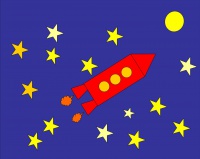 Ход занятия 12 апреля 2011 года исполнилось 50 лет со дня полета первого человека в космос. И сделал это наш соотечественник Юрий Алексеевич Гагарин. Его первый полёт в космос был самым трудным и опасным. Но уверенность и стремление к покорению космоса преодолели все преграды.Просмотр слайда. На этом космическом корабле Юрий Гагарин совершил полёт в космос. Из космического пространства он увидел нашу планету – Земля, она была круглая и показалась ему очень маленькой. Показ слайда. Он совершил подвиг т.к. первый из людей полетел в космос.Вопросы:Как называется его костюм?Как называется человек, полетевший в космос?На чём он летит в космос?Показ слайда. Ответы детей.Активизация словаря: космос, космонавт, скафандр, ракета.А каким должен быть человек, полетевший в космос: сильным, смелым, здоровым? Ответы детей.Что нужно делать, чтобы быть сильным, здоровым? Ответы детей.Давайте, посмотрим, чем питается космонавт. Показ слайдов.Почему вся еда находится в тюбиках? Ответы детей. Чтобы еда не портилась, не пролилась.Физ. минутка:«Мы летим в ракетеПосмотреть на лунуМы здоровые детиВ нашем детском саду.Вот закончился полёт,«Отдыхает» звездолёт».(На носочках бег по кругу, руки вдоль туловища отведены назад. Физ. Упр. Руки - вперед, вверх, в стороны, вниз. Отдых на ковре). Пригласить детей к рабочим местам. Сообщение цели коллективной аппликации: «Космос».В конце занятия рассматривание аппликации и чтение стихотворенияВ. Степанова. Ю. Гагарину.В космической ракетеС названием «Восток»Он первый на планетеПодняться к звёздам смог.Поёт об этом песниВесенняя капель.Навеки будут вместеГагарин и апрель!